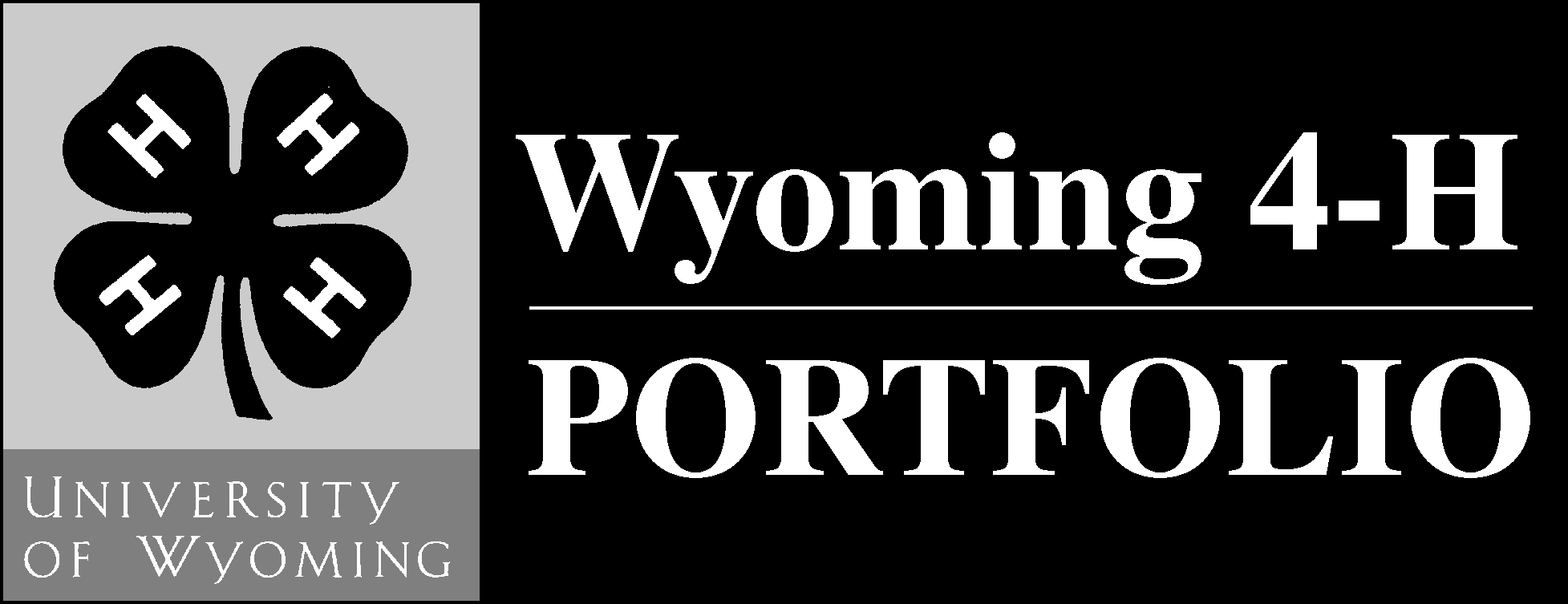 Name:Club:National 4-H CreedI believe in 4-H club work for the opportunity it will give me to become a useful citizen.I believe in the training of my HEAD for the power it will give me to think, to plan, and to reason.I believe in the training of my HEART for the nobleness it will give me to become kind, sympathetic, and true.I believe in the training of my HANDS for the dignity it will give me to be helpful, useful, and skillful.I believe in the training of my HEALTH for the strength it will give me to enjoy life, resist disease, and to work efficiently.I believe in my country, my state, and my community, and in my responsibility for their development.In all these things I believe, and I am willing to dedicate my efforts to their fulfillment.4-H CLUB PLEDGE – 				I pledge:					My HEAD to clearer thinking,					My HEART to greater loyalty,					My HANDS to larger service, and					My HEALTH to better living				For my club, my community, my country, and my world.4-H COLORS – Green & White4-H CLUB MOTTO – To Make The Best Better4-H CLUB EMBLEM – Four-leaf clover with “H” on each leaf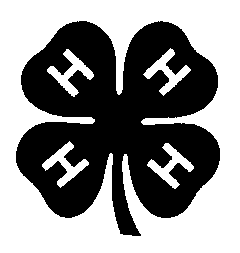 YearJudged?YearJudged?